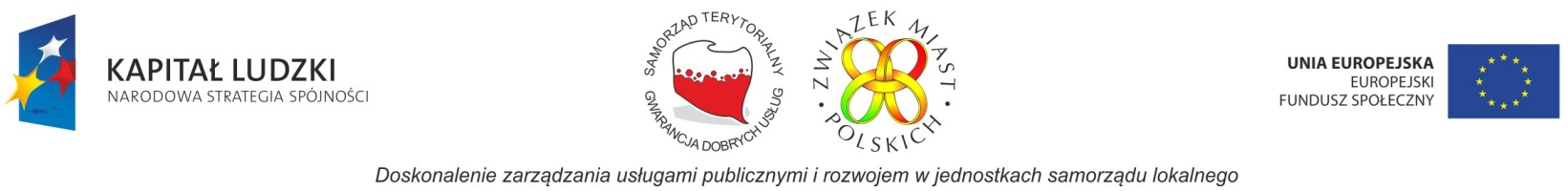 Kwestionariusz ankiety badania organizacji pozarządowychInformacje ogólne nt. działalności organizacjiObszar badawczy – kapitał ludzki organizacjiObszar badawczy odbiorcy usługObszar badawczy kapitał społeczny usługObszar badawczy finansowanie organizacjiObszar badawczy potrzeby organizacjiObszar ocena działalności organizacjiJeżeli tak to w jaką ?1. Na czym polega ta współpraca?…...............................................................................................................................................................................…..................................................................................................................................................................................................................................................................................................................................................................2. Jakie zadanie publiczne chcieliby państwo zrealizować w roku 2012 w ramach programu współpracy gminy/powiatu z organizacjami pozarządowymi?(Można podać kilka propozycji)Nazwa zadania 1:…………………………………………………………………………………………………………………………………………………………Cechy/ elementy charakterystyczne/ forma zadania 1:……………………………………………………………………………………………………………………………………………………………………………………………………………………………………………………………………………………………………………………Nazwa zadania 2:…………………………………………………………………………………………………………………………………………………………Cechy/ elementy charakterystyczne/ forma zadania 2:……………………………………………………………………………………………………………………………………………………………………………………………………………………………………………………………………………………………………………………3Proszę podać formę prawną organizacji pozarządowejProszę podać formę prawną organizacji pozarządowejProszę podać formę prawną organizacji pozarządowejProszę podać formę prawną organizacji pozarządowejProsimy wybrać jedną pozycję z listy i wpisać w ramkach obok: Prosimy wybrać jedną pozycję z listy i wpisać w ramkach obok: Prosimy wybrać jedną pozycję z listy i wpisać w ramkach obok: Prosimy wybrać jedną pozycję z listy i wpisać w ramkach obok: Stowarzyszenie 11Fundacja22związek stowarzyszeń33podmiot kościoła katolickiego, innego kościoła lub związku wyznaniowego prowadzący działalność pożytku publicznego44spółdzielnia socjalna55centrum integracji społecznej66zakład aktywności zawodowej77środowiskowy dom samopomocy88oddział, filia organizacji o zasięgu innym lokalny ( gmina, powiat)996Proszę wskazać zajmowane stanowiskoProszę wskazać zajmowane stanowiskoProszę wskazać zajmowane stanowiskoProszę wskazać zajmowane stanowiskoProszę wskazać zajmowane stanowiskoProszę wskazać jedną odpowiedźProszę wskazać jedną odpowiedźProszę wskazać jedną odpowiedźProszę wskazać jedną odpowiedźProszę wskazać jedną odpowiedźPrezes, członek zarządu organizacji1wolontariusz4Kierownik, lider zespołu2Inne5samodzielny specjalista31Czy jest Pan/Pani przygotowany do rozmowy nt. Państwa organizacjiCzy jest Pan/Pani przygotowany do rozmowy nt. Państwa organizacjiCzy jest Pan/Pani przygotowany do rozmowy nt. Państwa organizacjiCzy jest Pan/Pani przygotowany do rozmowy nt. Państwa organizacjiCzy jest Pan/Pani przygotowany do rozmowy nt. Państwa organizacjiCzy jest Pan/Pani przygotowany do rozmowy nt. Państwa organizacjiCzy jest Pan/Pani przygotowany do rozmowy nt. Państwa organizacjiProszę wskazać jedną odpowiedźProszę wskazać jedną odpowiedźProszę wskazać jedną odpowiedźProszę wskazać jedną odpowiedźProszę wskazać jedną odpowiedźProszę wskazać jedną odpowiedźProszę wskazać jedną odpowiedź1Tak2Nie3Odmowa odpowiedziKoniec wywiadu1Proszę wskazać rok rozpoczęcia działalności organizacji ( nie rejestracji) ?Proszę wskazać rok rozpoczęcia działalności organizacji ( nie rejestracji) ?Proszę wskazać rok rozpoczęcia działalności organizacji ( nie rejestracji) ?Proszę wskazać rok rozpoczęcia działalności organizacji ( nie rejestracji) ?Proszę wskazać rok rozpoczęcia działalności organizacji ( nie rejestracji) ?Proszę wskazać rok rozpoczęcia działalności organizacji ( nie rejestracji) ?Proszę podać rokProszę podać rokProszę podać rokProszę podać rokOdmowa odpowiedzi11Proszę podać rokProszę podać rok3Proszę wskazać obszary działalności Pastwa organizacji.Proszę wskazać obszary działalności Pastwa organizacji.Proszę wskazać obszary działalności Pastwa organizacji.Proszę wskazać obszary działalności Pastwa organizacji.Prosimy wybrać najwyżej trzy pozycje z podanej listy i wpisać w ramkach obok: Prosimy wybrać najwyżej trzy pozycje z podanej listy i wpisać w ramkach obok: Prosimy wybrać najwyżej trzy pozycje z podanej listy i wpisać w ramkach obok: Prosimy wybrać najwyżej trzy pozycje z podanej listy i wpisać w ramkach obok: Kultura sztuka 11Sport, rekreacja, hobby22Edukacja, wychowanie33Działalność naukowo-badawcza44Ochrona zdrowia55Pomoc społeczna i aktywizacja zawodowa66Ochrona środowiska77Rozwój lokalny ( społeczny i gospodarczy)88Wsparcie dla inicjatyw obywatelskich i ngo99Prawa człowieka1010Religia1111Pracownicze i branżowe1212Inne ( jakie)13136Terytorialny zasięg działalności?Terytorialny zasięg działalności?Terytorialny zasięg działalności?Terytorialny zasięg działalności?Terytorialny zasięg działalności?Proszę wskazać jedną odpowiedźProszę wskazać jedną odpowiedźProszę wskazać jedną odpowiedźProszę wskazać jedną odpowiedźProszę wskazać jedną odpowiedźgmina 1kraj 4powiat)2Prowadzenie działalności na skalę międzynarodową5województwo361Proszę wskazać ilość członków Państwa organizacji ?Proszę wskazać ilość członków Państwa organizacji ?Proszę wskazać ilość członków Państwa organizacji ?Proszę wskazać ilość członków Państwa organizacji ?Proszę wskazać ilość członków Państwa organizacji ?Proszę wskazać ilość członków Państwa organizacji ?Proszę podać liczbęProszę podać liczbęProszę podać liczbęProszę podać liczbęOdmowa odpowiedzi11Proszę podać liczbęProszę podać liczbę1Proszę wskazać ilu członków Państwa organizacji aktywnie uczestniczy w pracach organizacji?Proszę wskazać ilu członków Państwa organizacji aktywnie uczestniczy w pracach organizacji?Proszę wskazać ilu członków Państwa organizacji aktywnie uczestniczy w pracach organizacji?Proszę wskazać ilu członków Państwa organizacji aktywnie uczestniczy w pracach organizacji?Proszę wskazać ilu członków Państwa organizacji aktywnie uczestniczy w pracach organizacji?Proszę wskazać ilu członków Państwa organizacji aktywnie uczestniczy w pracach organizacji?Proszę podać liczbęProszę podać liczbęProszę podać liczbęProszę podać liczbęOdmowa odpowiedzi11Proszę podać liczbęProszę podać liczbę1Czy w Państwa organizacji są zatrudniane osoby w jakiejkolwiek formie ( praca, inne)Czy w Państwa organizacji są zatrudniane osoby w jakiejkolwiek formie ( praca, inne)Czy w Państwa organizacji są zatrudniane osoby w jakiejkolwiek formie ( praca, inne)Czy w Państwa organizacji są zatrudniane osoby w jakiejkolwiek formie ( praca, inne)Czy w Państwa organizacji są zatrudniane osoby w jakiejkolwiek formie ( praca, inne)Czy w Państwa organizacji są zatrudniane osoby w jakiejkolwiek formie ( praca, inne)Czy w Państwa organizacji są zatrudniane osoby w jakiejkolwiek formie ( praca, inne)Proszę wskazać jedną odpowiedźProszę wskazać jedną odpowiedźProszę wskazać jedną odpowiedźProszę wskazać jedną odpowiedźProszę wskazać jedną odpowiedźProszę wskazać jedną odpowiedźProszę wskazać jedną odpowiedźTakTak1Nie2Odmowa odpowiedzi31Proszę wskazać ile osób w Państwa organizacji posiada stałe zatrudnienie ( umowa o pracę)Proszę wskazać ile osób w Państwa organizacji posiada stałe zatrudnienie ( umowa o pracę)Proszę wskazać ile osób w Państwa organizacji posiada stałe zatrudnienie ( umowa o pracę)Proszę wskazać ile osób w Państwa organizacji posiada stałe zatrudnienie ( umowa o pracę)Proszę wskazać ile osób w Państwa organizacji posiada stałe zatrudnienie ( umowa o pracę)Proszę wskazać ile osób w Państwa organizacji posiada stałe zatrudnienie ( umowa o pracę)Proszę ilość osóbProszę ilość osóbProszę ilość osóbProszę ilość osóbOdmowa odpowiedzi11Proszę ilość osóbProszę ilość osób1Proszę wskazać ile osób w Państwa organizacji posiada zatrudnienie na umowę zlecenie, dziełoProszę wskazać ile osób w Państwa organizacji posiada zatrudnienie na umowę zlecenie, dziełoProszę wskazać ile osób w Państwa organizacji posiada zatrudnienie na umowę zlecenie, dziełoProszę wskazać ile osób w Państwa organizacji posiada zatrudnienie na umowę zlecenie, dziełoProszę wskazać ile osób w Państwa organizacji posiada zatrudnienie na umowę zlecenie, dziełoProszę wskazać ile osób w Państwa organizacji posiada zatrudnienie na umowę zlecenie, dziełoProszę ilość osóbProszę ilość osóbProszę ilość osóbProszę ilość osóbOdmowa odpowiedzi11Proszę ilość osóbProszę ilość osób6Proszę wskazać ilu członków organizacji jest w wiekuProszę wskazać ilu członków organizacji jest w wiekuProszę wskazać ilu członków organizacji jest w wiekuProszę wskazać ilu członków organizacji jest w wiekuProszę wskazać ilu członków organizacji jest w wiekuDo 25 rż46-64 rz26 -45 rżPow 65 lat6Czy ilość osób zatrudnionych w jakiejkolwiek formie zmieniła się w odniesieniu do poprzedniego roku?Czy ilość osób zatrudnionych w jakiejkolwiek formie zmieniła się w odniesieniu do poprzedniego roku?Czy ilość osób zatrudnionych w jakiejkolwiek formie zmieniła się w odniesieniu do poprzedniego roku?Czy ilość osób zatrudnionych w jakiejkolwiek formie zmieniła się w odniesieniu do poprzedniego roku?Czy ilość osób zatrudnionych w jakiejkolwiek formie zmieniła się w odniesieniu do poprzedniego roku?Proszę wskazać jedną odpowiedźProszę wskazać jedną odpowiedźProszę wskazać jedną odpowiedźProszę wskazać jedną odpowiedźProszę wskazać jedną odpowiedźZwiększyła się 1Bez zmian 4Zmniejszyła się2Trudno powiedzieć51Czy w Państwa organizacja korzysta z nieodpłatnej pomocy wolontariuszy ?Czy w Państwa organizacja korzysta z nieodpłatnej pomocy wolontariuszy ?Czy w Państwa organizacja korzysta z nieodpłatnej pomocy wolontariuszy ?Czy w Państwa organizacja korzysta z nieodpłatnej pomocy wolontariuszy ?Czy w Państwa organizacja korzysta z nieodpłatnej pomocy wolontariuszy ?Czy w Państwa organizacja korzysta z nieodpłatnej pomocy wolontariuszy ?Czy w Państwa organizacja korzysta z nieodpłatnej pomocy wolontariuszy ?Proszę wskazać jedną odpowiedźProszę wskazać jedną odpowiedźProszę wskazać jedną odpowiedźProszę wskazać jedną odpowiedźProszę wskazać jedną odpowiedźProszę wskazać jedną odpowiedźProszę wskazać jedną odpowiedź1Tak2Nie3Odmowa odpowiedzi6Proszę wskazać ilu wolontariuszy współpracowało z Państwa organizacją w ostatnich 3 miesiącachProszę wskazać ilu wolontariuszy współpracowało z Państwa organizacją w ostatnich 3 miesiącachProszę wskazać ilu wolontariuszy współpracowało z Państwa organizacją w ostatnich 3 miesiącachProszę wskazać ilu wolontariuszy współpracowało z Państwa organizacją w ostatnich 3 miesiącachProszę wskazać ilu wolontariuszy współpracowało z Państwa organizacją w ostatnich 3 miesiącachProszę wskazać jedną odpowiedźProszę wskazać jedną odpowiedźProszę wskazać jedną odpowiedźProszę wskazać jedną odpowiedźProszę wskazać jedną odpowiedźIlośćOdmowa odpowiedzi2Nie wiem16Czy ilość osób wolontariuszy w Państwa organizacji w odniesieniu do poprzedniego roku zmieniła się ?Czy ilość osób wolontariuszy w Państwa organizacji w odniesieniu do poprzedniego roku zmieniła się ?Czy ilość osób wolontariuszy w Państwa organizacji w odniesieniu do poprzedniego roku zmieniła się ?Czy ilość osób wolontariuszy w Państwa organizacji w odniesieniu do poprzedniego roku zmieniła się ?Czy ilość osób wolontariuszy w Państwa organizacji w odniesieniu do poprzedniego roku zmieniła się ?Proszę wskazać jedną odpowiedźProszę wskazać jedną odpowiedźProszę wskazać jedną odpowiedźProszę wskazać jedną odpowiedźProszę wskazać jedną odpowiedźZwiększyła się 1Bez zmian 4Zmniejszyła się2Trudno powiedzieć56Proszę wskazać ile osób zaangażowanych w bezpośrednią działalność Państwa organizacji jest w wiekuProszę wskazać ile osób zaangażowanych w bezpośrednią działalność Państwa organizacji jest w wiekuProszę wskazać ile osób zaangażowanych w bezpośrednią działalność Państwa organizacji jest w wiekuProszę wskazać ile osób zaangażowanych w bezpośrednią działalność Państwa organizacji jest w wiekuProszę wskazać ile osób zaangażowanych w bezpośrednią działalność Państwa organizacji jest w wiekuDo 25 rż46-64 rz26 -45 rżPow 65 lat6Proszę wskazać ile osób zaangażowanych w bezpośrednią działalność Państwa organizacji posiada następujące wykształceniaProszę wskazać ile osób zaangażowanych w bezpośrednią działalność Państwa organizacji posiada następujące wykształceniaProszę wskazać ile osób zaangażowanych w bezpośrednią działalność Państwa organizacji posiada następujące wykształceniaProszę wskazać ile osób zaangażowanych w bezpośrednią działalność Państwa organizacji posiada następujące wykształceniaProszę wskazać ile osób zaangażowanych w bezpośrednią działalność Państwa organizacji posiada następujące wykształceniawyższeZasadnicze zawodoweśredniepodstawowe6Proszę ocenić przygotowanie merytoryczne osób stale zaangażowanych w bezpośrednią działalność Państwa organizacjiProszę ocenić przygotowanie merytoryczne osób stale zaangażowanych w bezpośrednią działalność Państwa organizacjiProszę ocenić przygotowanie merytoryczne osób stale zaangażowanych w bezpośrednią działalność Państwa organizacjiProszę ocenić przygotowanie merytoryczne osób stale zaangażowanych w bezpośrednią działalność Państwa organizacjiProszę ocenić przygotowanie merytoryczne osób stale zaangażowanych w bezpośrednią działalność Państwa organizacjiProszę wskazać jedną odpowiedźProszę wskazać jedną odpowiedźProszę wskazać jedną odpowiedźProszę wskazać jedną odpowiedźProszę wskazać jedną odpowiedźZdecydowanie negatywnie 1Zdecydowanie pozytywnie 4Raczej negatywnie2Trudno powiedzieć5Raczej pozytywnie33Proszę wskazać grupy odbiorców działalności Pastwa organizacji.Proszę wskazać grupy odbiorców działalności Pastwa organizacji.Proszę wskazać grupy odbiorców działalności Pastwa organizacji.Proszę wskazać grupy odbiorców działalności Pastwa organizacji.Prosimy wybrać najwyżej trzy pozycje z podanej listy i wpisać w ramkach obok: Prosimy wybrać najwyżej trzy pozycje z podanej listy i wpisać w ramkach obok: Prosimy wybrać najwyżej trzy pozycje z podanej listy i wpisać w ramkach obok: Prosimy wybrać najwyżej trzy pozycje z podanej listy i wpisać w ramkach obok: Osoby niepełnosprawne 11Osoby bezdomne22Osoby uzależnione33Osoby bezrobotne44Więźniowie55Dzieci i młodzież66Osoby starsze77Osoby w trudnej sytuacji materialnej88Kobiety w trudnej sytuacji99Rodziny dysfunkcyjne1010Mieszkańcy społeczności lokalnych1111Inne ( jakie12126Proszę wskazać ile średnio miesięcznie godzin ( w ciągu ostatniego roku) Państwa organizacja świadczy usług na rzecz ich odbiorców?Proszę wskazać ile średnio miesięcznie godzin ( w ciągu ostatniego roku) Państwa organizacja świadczy usług na rzecz ich odbiorców?Proszę wskazać ile średnio miesięcznie godzin ( w ciągu ostatniego roku) Państwa organizacja świadczy usług na rzecz ich odbiorców?Proszę wskazać ile średnio miesięcznie godzin ( w ciągu ostatniego roku) Państwa organizacja świadczy usług na rzecz ich odbiorców?Proszę wskazać ile średnio miesięcznie godzin ( w ciągu ostatniego roku) Państwa organizacja świadczy usług na rzecz ich odbiorców?Proszę wskazać jedną odpowiedźProszę wskazać jedną odpowiedźProszę wskazać jedną odpowiedźProszę wskazać jedną odpowiedźProszę wskazać jedną odpowiedźDo 10 godzin131 – 40 godzin 411 – 20 godzin241 i więcej godzin521 – 30 godzin36Proszę wskazać w jaki sposób rozpoznają Państwo potrzeby odbiorców usługProszę wskazać w jaki sposób rozpoznają Państwo potrzeby odbiorców usługProszę wskazać w jaki sposób rozpoznają Państwo potrzeby odbiorców usługProszę wskazać w jaki sposób rozpoznają Państwo potrzeby odbiorców usługProszę wskazać w jaki sposób rozpoznają Państwo potrzeby odbiorców usługProszę wskazać jedną odpowiedźProszę wskazać jedną odpowiedźProszę wskazać jedną odpowiedźProszę wskazać jedną odpowiedźProszę wskazać jedną odpowiedźBadania własne 1Na podstawie rozmów z innymi organizacjami , JST 4Wykorzystujemy badania i analizy innych podmiotów2Na podstawie rozmów z członkami, pracownikami organizacji5Na podstawie rozmów z osobami zgłaszającymi się do nas3Rozmowy z osobami znajomymi6Inne  ( jakie?)76Proszę wskazać, czy organizacja współpracowała w ciągu ostatniego roku z innymi organizacjami pozarządowymiProszę wskazać, czy organizacja współpracowała w ciągu ostatniego roku z innymi organizacjami pozarządowymiProszę wskazać, czy organizacja współpracowała w ciągu ostatniego roku z innymi organizacjami pozarządowymiProszę wskazać, czy organizacja współpracowała w ciągu ostatniego roku z innymi organizacjami pozarządowymiProszę wskazać, czy organizacja współpracowała w ciągu ostatniego roku z innymi organizacjami pozarządowymiProszę wskazać jedną odpowiedźProszę wskazać jedną odpowiedźProszę wskazać jedną odpowiedźProszę wskazać jedną odpowiedźProszę wskazać jedną odpowiedźTak1Nie wiem 4Nie2Odmowa odpowiedzi56Proszę wskazać, czy organizacja współpracowała w ciągu ostatniego roku z administracją rządowąProszę wskazać, czy organizacja współpracowała w ciągu ostatniego roku z administracją rządowąProszę wskazać, czy organizacja współpracowała w ciągu ostatniego roku z administracją rządowąProszę wskazać, czy organizacja współpracowała w ciągu ostatniego roku z administracją rządowąProszę wskazać, czy organizacja współpracowała w ciągu ostatniego roku z administracją rządowąProszę wskazać jedną odpowiedźProszę wskazać jedną odpowiedźProszę wskazać jedną odpowiedźProszę wskazać jedną odpowiedźProszę wskazać jedną odpowiedźTak1Nie wiem 4Nie2Odmowa odpowiedzi56Proszę wskazać, czy organizacja współpracowała w ciągu ostatniego roku z administracją samorządowąProszę wskazać, czy organizacja współpracowała w ciągu ostatniego roku z administracją samorządowąProszę wskazać, czy organizacja współpracowała w ciągu ostatniego roku z administracją samorządowąProszę wskazać, czy organizacja współpracowała w ciągu ostatniego roku z administracją samorządowąProszę wskazać, czy organizacja współpracowała w ciągu ostatniego roku z administracją samorządowąProszę wskazać jedną odpowiedźProszę wskazać jedną odpowiedźProszę wskazać jedną odpowiedźProszę wskazać jedną odpowiedźProszę wskazać jedną odpowiedźTak1Nie wiem 4Nie2Odmowa odpowiedzi56Proszę wskazać, czy organizacja współpracowała w ciągu ostatniego roku z podmiotami prywatnymiProszę wskazać, czy organizacja współpracowała w ciągu ostatniego roku z podmiotami prywatnymiProszę wskazać, czy organizacja współpracowała w ciągu ostatniego roku z podmiotami prywatnymiProszę wskazać, czy organizacja współpracowała w ciągu ostatniego roku z podmiotami prywatnymiProszę wskazać, czy organizacja współpracowała w ciągu ostatniego roku z podmiotami prywatnymiProszę wskazać jedną odpowiedźProszę wskazać jedną odpowiedźProszę wskazać jedną odpowiedźProszę wskazać jedną odpowiedźProszę wskazać jedną odpowiedźTak1Nie wiem 4Nie2Odmowa odpowiedzi56Jak oceniają Państwo rozpoznawalność swojej organizacjiJak oceniają Państwo rozpoznawalność swojej organizacjiJak oceniają Państwo rozpoznawalność swojej organizacjiJak oceniają Państwo rozpoznawalność swojej organizacjiJak oceniają Państwo rozpoznawalność swojej organizacjiProszę wskazać jedną odpowiedźProszę wskazać jedną odpowiedźProszę wskazać jedną odpowiedźProszę wskazać jedną odpowiedźProszę wskazać jedną odpowiedźZdecydowanie mała rozpoznawalność1Bardzo duża rozpoznawalność 4Raczej mała rozpoznawalność2Trudno powiedzieć5Raczej duża rozpoznawalność36Proszę wskazać ile w przybliżeniu wynosiły przychody Państwa organizacji w ostatnim roku obrotowymProszę wskazać ile w przybliżeniu wynosiły przychody Państwa organizacji w ostatnim roku obrotowymProszę wskazać ile w przybliżeniu wynosiły przychody Państwa organizacji w ostatnim roku obrotowymProszę wskazać ile w przybliżeniu wynosiły przychody Państwa organizacji w ostatnim roku obrotowymProszę wskazać ile w przybliżeniu wynosiły przychody Państwa organizacji w ostatnim roku obrotowymProszę wskazać jedną odpowiedźProszę wskazać jedną odpowiedźProszę wskazać jedną odpowiedźProszę wskazać jedną odpowiedźProszę wskazać jedną odpowiedźDo 10 tys zł151 –100 tys zł411 – 50 tys zł2Powyżej 100 tys zł53Proszę wskazać źródła przychodów działalności Pastwa organizacji.Proszę wskazać źródła przychodów działalności Pastwa organizacji.Proszę wskazać źródła przychodów działalności Pastwa organizacji.Proszę wskazać źródła przychodów działalności Pastwa organizacji.Prosimy wybrać najwyżej trzy pozycje z podanej listy i wpisać w ramkach obok: Prosimy wybrać najwyżej trzy pozycje z podanej listy i wpisać w ramkach obok: Prosimy wybrać najwyżej trzy pozycje z podanej listy i wpisać w ramkach obok: Prosimy wybrać najwyżej trzy pozycje z podanej listy i wpisać w ramkach obok: Środki JST 11Środki rządowe ( dotacje)22Fundusze strukturalne UE33Dotacje od innych organizacji pozarządowych44Własne środki pracowników lub osób działających w organizacji55Darowizny66Wpływy z 1% odpisów77Odpłatna działalność statutowa88Działalność gospodarcza99Inne ( jakie ?)1010Nie wiem1111Odmowa odpowiedzi12123Proszę wskazać orientacyjnie wielkość ( oszacować w %) poszczególnych źródeł przychodów działalności Pastwa organizacji.Proszę wskazać orientacyjnie wielkość ( oszacować w %) poszczególnych źródeł przychodów działalności Pastwa organizacji.Proszę wskazać orientacyjnie wielkość ( oszacować w %) poszczególnych źródeł przychodów działalności Pastwa organizacji.Proszę wskazać orientacyjnie wielkość ( oszacować w %) poszczególnych źródeł przychodów działalności Pastwa organizacji.Prosimy wybrać najwyżej trzy pozycje z podanej listy i obok w ramkach kwotę : Prosimy wybrać najwyżej trzy pozycje z podanej listy i obok w ramkach kwotę : Prosimy wybrać najwyżej trzy pozycje z podanej listy i obok w ramkach kwotę : Prosimy wybrać najwyżej trzy pozycje z podanej listy i obok w ramkach kwotę : Środki JST 11Środki rządowe ( dotacje)22Fundusze strukturalne UE33Dotacje od innych organizacji pozarządowych44Własne środki pracowników lub osób działających w organizacji55Darowizny66Wpływy z 1% ospisów77Odpłatna działalność statutowa88Działalność gospodarcza99Inne ( jakie ?)1010Nie wiem1111Odmowa odpowiedzi12121Czy w ostatnich 3 latach ubiegli się Państwo o wsparcie funduszy UECzy w ostatnich 3 latach ubiegli się Państwo o wsparcie funduszy UECzy w ostatnich 3 latach ubiegli się Państwo o wsparcie funduszy UECzy w ostatnich 3 latach ubiegli się Państwo o wsparcie funduszy UECzy w ostatnich 3 latach ubiegli się Państwo o wsparcie funduszy UECzy w ostatnich 3 latach ubiegli się Państwo o wsparcie funduszy UECzy w ostatnich 3 latach ubiegli się Państwo o wsparcie funduszy UEProszę wskazać jedną odpowiedźProszę wskazać jedną odpowiedźProszę wskazać jedną odpowiedźProszę wskazać jedną odpowiedźProszę wskazać jedną odpowiedźProszę wskazać jedną odpowiedźProszę wskazać jedną odpowiedźTakTak1Nie2Odmowa odpowiedzi36Proszę określić sytuację lokalową Państwa organizacjiProszę określić sytuację lokalową Państwa organizacjiProszę określić sytuację lokalową Państwa organizacjiProszę określić sytuację lokalową Państwa organizacjiProszę określić sytuację lokalową Państwa organizacjiProszę wskazać maksymalnie dwie odpowiedziProszę wskazać maksymalnie dwie odpowiedziProszę wskazać maksymalnie dwie odpowiedziProszę wskazać maksymalnie dwie odpowiedziProszę wskazać maksymalnie dwie odpowiedziPosiadamy własny lokal1Niw mamy siedziby w oddzielnymlokalu4Posiadamy  lokal udostępniony przez JST2Inne jakie5Posiadamy lokal udostępniony na preferencyjnych warunkach 3Trudno powiedzieć6Wynajmujemy lokal na komercyjnych warunkach43Proszę wskazać z jakich źródeł korzystacie Państwo poszukując informacji koniecznych do działalności Pastwa organizacji.Proszę wskazać z jakich źródeł korzystacie Państwo poszukując informacji koniecznych do działalności Pastwa organizacji.Proszę wskazać z jakich źródeł korzystacie Państwo poszukując informacji koniecznych do działalności Pastwa organizacji.Proszę wskazać z jakich źródeł korzystacie Państwo poszukując informacji koniecznych do działalności Pastwa organizacji.Prosimy wybrać najwyżej trzy pozycje z podanej listy i wpisać w ramkach obok:Prosimy wybrać najwyżej trzy pozycje z podanej listy i wpisać w ramkach obok:Prosimy wybrać najwyżej trzy pozycje z podanej listy i wpisać w ramkach obok:Prosimy wybrać najwyżej trzy pozycje z podanej listy i wpisać w ramkach obok:Rozmowy z znajomymi 11Kontakty z  osobami pracującymi na rzecz sektora NGO22Strony internetowe poświęcone sektorowi NGO33Czasopisma branżowe - NGO44Prasa55Instytucje wdrażające fundusze UE66Publikacje, przewodniki77Odpłatna działalność statutowa88Inne ( jakie ?)99Nie wiem1010Odmowa odpowiedzi11113Proszę wskazać i ocenić problemy z którymi spotykają się organizacje pozarządoweProszę wskazać i ocenić problemy z którymi spotykają się organizacje pozarządoweProszę wskazać i ocenić problemy z którymi spotykają się organizacje pozarządoweProszę wskazać i ocenić problemy z którymi spotykają się organizacje pozarządoweProsimy każdy z wariantów w skali od 1 do 5, gdzie 1 oznacza taki problem nie istnieje, a 5 bardzo poważny problemProsimy każdy z wariantów w skali od 1 do 5, gdzie 1 oznacza taki problem nie istnieje, a 5 bardzo poważny problemProsimy każdy z wariantów w skali od 1 do 5, gdzie 1 oznacza taki problem nie istnieje, a 5 bardzo poważny problemProsimy każdy z wariantów w skali od 1 do 5, gdzie 1 oznacza taki problem nie istnieje, a 5 bardzo poważny problemNiewystarczające środki finansowe 11Konflikty interesów w środowisku lokalnym22Brak wiedzy i umiejętności członków organizacji33Brak pracowników44Problemy z komunikacją współpracą w zespole55Konieczność dopasowania do tych działań, na które jest finansowanie – odchodzenie od pierwotnej misji66Niewystarczająca współpraca z innymi NGO77Niewystarczająca współpraca z jednostkami z sektora publicznego88Trudność wymagań formalnych w konkursach o dotacje99Trudności w zarządzaniu1010Oparcie działalności tylko na jednej osobie - liderze1111Niewystarczająca  znajomość przepisów prawa1212Zależność finansowa od sektora publicznego1313Biurokracja w organizacji oraz brak spontanicznych działań14141Czy w ostatnim roku Państwa organizacja korzystała ze wsparcia dla organizacji pozarządowych ?Czy w ostatnim roku Państwa organizacja korzystała ze wsparcia dla organizacji pozarządowych ?Czy w ostatnim roku Państwa organizacja korzystała ze wsparcia dla organizacji pozarządowych ?Czy w ostatnim roku Państwa organizacja korzystała ze wsparcia dla organizacji pozarządowych ?Czy w ostatnim roku Państwa organizacja korzystała ze wsparcia dla organizacji pozarządowych ?Czy w ostatnim roku Państwa organizacja korzystała ze wsparcia dla organizacji pozarządowych ?Czy w ostatnim roku Państwa organizacja korzystała ze wsparcia dla organizacji pozarządowych ?Proszę wskazać jedną odpowiedźProszę wskazać jedną odpowiedźProszę wskazać jedną odpowiedźProszę wskazać jedną odpowiedźProszę wskazać jedną odpowiedźProszę wskazać jedną odpowiedźProszę wskazać jedną odpowiedźTakTak1Nie (proszę pominąć kolejne pytanie)2Nie wiem33Proszę wskazać dlaczego nie korzystaliście Państwo z Pomocy skierowanej dla organizacji pozarządowychProszę wskazać dlaczego nie korzystaliście Państwo z Pomocy skierowanej dla organizacji pozarządowychProszę wskazać dlaczego nie korzystaliście Państwo z Pomocy skierowanej dla organizacji pozarządowychProszę wskazać dlaczego nie korzystaliście Państwo z Pomocy skierowanej dla organizacji pozarządowychProsimy każdy z wariantów w skali od 1 do 5, gdzie 1 oznacza taki problem nie istnieje, a 5 bardzo poważny problemProsimy każdy z wariantów w skali od 1 do 5, gdzie 1 oznacza taki problem nie istnieje, a 5 bardzo poważny problemProsimy każdy z wariantów w skali od 1 do 5, gdzie 1 oznacza taki problem nie istnieje, a 5 bardzo poważny problemProsimy każdy z wariantów w skali od 1 do 5, gdzie 1 oznacza taki problem nie istnieje, a 5 bardzo poważny problemBrak potrzeby11W najbliższej okolicy nie ma takiej organizacji22Usługi  których wiedzieliśmy nie odpowiadają naszym potrzebom33Nie spełniamy warunków aby uzyskać wsparcie44Usługi oferowane przez organizacje wspomagające NGO były słabej jakości55Inne  ( jakie?)666Czy obecnie chcielibyście Państwo skorzystać z bezpłatnej pomocy wspierającej działalność Państwa organizacjiCzy obecnie chcielibyście Państwo skorzystać z bezpłatnej pomocy wspierającej działalność Państwa organizacjiCzy obecnie chcielibyście Państwo skorzystać z bezpłatnej pomocy wspierającej działalność Państwa organizacjiCzy obecnie chcielibyście Państwo skorzystać z bezpłatnej pomocy wspierającej działalność Państwa organizacjiCzy obecnie chcielibyście Państwo skorzystać z bezpłatnej pomocy wspierającej działalność Państwa organizacjiProszę wskazać jedną odpowiedźProszę wskazać jedną odpowiedźProszę wskazać jedną odpowiedźProszę wskazać jedną odpowiedźProszę wskazać jedną odpowiedźZdecydowanie nie1Zdecydowanie tak 4Raczej nie2Trudno powiedzieć5Raczej tak33Proszę wskazać formę z jakiej pomocy chcielibyście Państwo skorzystaćProszę wskazać formę z jakiej pomocy chcielibyście Państwo skorzystaćProszę wskazać formę z jakiej pomocy chcielibyście Państwo skorzystaćProszę wskazać formę z jakiej pomocy chcielibyście Państwo skorzystaćProsimy wybrać najwyżej trzy pozycje z podanej listy i wpisać w ramkach obok: Prosimy wybrać najwyżej trzy pozycje z podanej listy i wpisać w ramkach obok: Prosimy wybrać najwyżej trzy pozycje z podanej listy i wpisać w ramkach obok: Prosimy wybrać najwyżej trzy pozycje z podanej listy i wpisać w ramkach obok: Szkolenia 11Doradztwo konsultacje22Pomoc w uzyskaniu informacji33Pomoc we współpracy z innymi NGO44Reprezentacja wobec administracji publicznej55Użyczenie sprzętu66Wsparcie finansowe77Wsparcie w działalności odpłatnej88Zindywidualizowane doradztwo, coaching prowadzone na rzecz Państwa organizacji99komputer w organizacji  obsługa podstawowych programów1010Wolontariat1111Pracownicy1212uzyskanie statusu opp - prawne aspekty funkcjonowania fundacji i stowarzyszeń1313prawidłowe opisanie oferty, sprawozdania, załączniki1414Inne ( jakie ?)14143Proszę wskazać jaka infrastruktura była konieczna w rozwoju organizacjiProszę wskazać jaka infrastruktura była konieczna w rozwoju organizacjiProszę wskazać jaka infrastruktura była konieczna w rozwoju organizacjiProszę wskazać jaka infrastruktura była konieczna w rozwoju organizacjiProsimy wybrać wszystkie możliwe pozycje z podanej listy i zaznaczy c w ramkach obok:Prosimy wybrać wszystkie możliwe pozycje z podanej listy i zaznaczy c w ramkach obok:Prosimy wybrać wszystkie możliwe pozycje z podanej listy i zaznaczy c w ramkach obok:Prosimy wybrać wszystkie możliwe pozycje z podanej listy i zaznaczy c w ramkach obok:Sala na spotkania11Stanowisko biurowe22Skrytka korespondencyjna33Adres siedziby44Inne (jakie?)55Stanowisko biurowe77Komputer/laptop99internet1010Telefon, fax1111drukarka1313ksero1414Artykuły biurowe1515Rzutnik multimedialny1616Szafka na dokumentację1717Samochód18186Jak oceniają Państwo swoją organizację pod względem zasobów finansowychJak oceniają Państwo swoją organizację pod względem zasobów finansowychJak oceniają Państwo swoją organizację pod względem zasobów finansowychJak oceniają Państwo swoją organizację pod względem zasobów finansowychJak oceniają Państwo swoją organizację pod względem zasobów finansowychProszę wskazać jedną odpowiedźProszę wskazać jedną odpowiedźProszę wskazać jedną odpowiedźProszę wskazać jedną odpowiedźProszę wskazać jedną odpowiedźBardzo źle1Dobrze 4Źle2Bardzo dobrze5Ani dobrze ani źle36Jak oceniają Państwo swoją organizację pod względem posiadanych warunków lokalowychJak oceniają Państwo swoją organizację pod względem posiadanych warunków lokalowychJak oceniają Państwo swoją organizację pod względem posiadanych warunków lokalowychJak oceniają Państwo swoją organizację pod względem posiadanych warunków lokalowychJak oceniają Państwo swoją organizację pod względem posiadanych warunków lokalowychProszę wskazać jedną odpowiedźProszę wskazać jedną odpowiedźProszę wskazać jedną odpowiedźProszę wskazać jedną odpowiedźProszę wskazać jedną odpowiedźBardzo źle1Dobrze 4Źle2Bardzo dobrze5Ani dobrze ani źle36Jak oceniają Państwo swoją organizację pod względem infrastruktury technicznejJak oceniają Państwo swoją organizację pod względem infrastruktury technicznejJak oceniają Państwo swoją organizację pod względem infrastruktury technicznejJak oceniają Państwo swoją organizację pod względem infrastruktury technicznejJak oceniają Państwo swoją organizację pod względem infrastruktury technicznejProszę wskazać jedną odpowiedźProszę wskazać jedną odpowiedźProszę wskazać jedną odpowiedźProszę wskazać jedną odpowiedźProszę wskazać jedną odpowiedźBardzo źle1Dobrze 4Źle2Bardzo dobrze5Ani dobrze ani źle36Jak oceniają Państwo swoją organizację pod względem liczby pracownikówJak oceniają Państwo swoją organizację pod względem liczby pracownikówJak oceniają Państwo swoją organizację pod względem liczby pracownikówJak oceniają Państwo swoją organizację pod względem liczby pracownikówJak oceniają Państwo swoją organizację pod względem liczby pracownikówProszę wskazać jedną odpowiedźProszę wskazać jedną odpowiedźProszę wskazać jedną odpowiedźProszę wskazać jedną odpowiedźProszę wskazać jedną odpowiedźBardzo źle1Dobrze 4Źle2Bardzo dobrze5Ani dobrze ani źle36Jak oceniają Państwo swoją organizację pod względem liczby wolontariuszyJak oceniają Państwo swoją organizację pod względem liczby wolontariuszyJak oceniają Państwo swoją organizację pod względem liczby wolontariuszyJak oceniają Państwo swoją organizację pod względem liczby wolontariuszyJak oceniają Państwo swoją organizację pod względem liczby wolontariuszyProszę wskazać jedną odpowiedźProszę wskazać jedną odpowiedźProszę wskazać jedną odpowiedźProszę wskazać jedną odpowiedźProszę wskazać jedną odpowiedźBardzo źle1Dobrze 4Źle2Bardzo dobrze5Ani dobrze ani źle36Jak oceniają Państwo swoją organizację pod względem kompetencji kadry zarządzającejJak oceniają Państwo swoją organizację pod względem kompetencji kadry zarządzającejJak oceniają Państwo swoją organizację pod względem kompetencji kadry zarządzającejJak oceniają Państwo swoją organizację pod względem kompetencji kadry zarządzającejJak oceniają Państwo swoją organizację pod względem kompetencji kadry zarządzającejProszę wskazać jedną odpowiedźProszę wskazać jedną odpowiedźProszę wskazać jedną odpowiedźProszę wskazać jedną odpowiedźProszę wskazać jedną odpowiedźBardzo źle1Dobrze 4Źle2Bardzo dobrze5Ani dobrze ani źle36Jak oceniają Państwo swoją organizację pod względem kompetencji osób zaangażowanych w działania organizacjiJak oceniają Państwo swoją organizację pod względem kompetencji osób zaangażowanych w działania organizacjiJak oceniają Państwo swoją organizację pod względem kompetencji osób zaangażowanych w działania organizacjiJak oceniają Państwo swoją organizację pod względem kompetencji osób zaangażowanych w działania organizacjiJak oceniają Państwo swoją organizację pod względem kompetencji osób zaangażowanych w działania organizacjiProszę wskazać jedną odpowiedźProszę wskazać jedną odpowiedźProszę wskazać jedną odpowiedźProszę wskazać jedną odpowiedźProszę wskazać jedną odpowiedźBardzo źle1Dobrze 4Źle2Bardzo dobrze5Ani dobrze ani źle31Czy Pana/ Pani organizacja angażuje się w życie gminy/powiatu?Czy Pana/ Pani organizacja angażuje się w życie gminy/powiatu?Czy Pana/ Pani organizacja angażuje się w życie gminy/powiatu?Czy Pana/ Pani organizacja angażuje się w życie gminy/powiatu?Czy Pana/ Pani organizacja angażuje się w życie gminy/powiatu?Czy Pana/ Pani organizacja angażuje się w życie gminy/powiatu?Czy Pana/ Pani organizacja angażuje się w życie gminy/powiatu?Proszę wskazać jedną odpowiedźProszę wskazać jedną odpowiedźProszę wskazać jedną odpowiedźProszę wskazać jedną odpowiedźProszę wskazać jedną odpowiedźProszę wskazać jedną odpowiedźProszę wskazać jedną odpowiedźTakTak1Nie2Nie wiem36Czy uważa Pan/Pani, że Pana/ Pani organizacja ma wpływ na to, co dzieje się w gminie?Czy uważa Pan/Pani, że Pana/ Pani organizacja ma wpływ na to, co dzieje się w gminie?Czy uważa Pan/Pani, że Pana/ Pani organizacja ma wpływ na to, co dzieje się w gminie?Czy uważa Pan/Pani, że Pana/ Pani organizacja ma wpływ na to, co dzieje się w gminie?Czy uważa Pan/Pani, że Pana/ Pani organizacja ma wpływ na to, co dzieje się w gminie?Proszę wskazać jedną odpowiedźProszę wskazać jedną odpowiedźProszę wskazać jedną odpowiedźProszę wskazać jedną odpowiedźProszę wskazać jedną odpowiedźZdecydowanie nie1Zdecydowanie tak 4Raczej nie2Trudno powiedzieć5Raczej tak31Czy Pana/ Pani organizacja współpracuje z Urzędem Gminy/Miasta/Powiatu?Czy Pana/ Pani organizacja współpracuje z Urzędem Gminy/Miasta/Powiatu?Czy Pana/ Pani organizacja współpracuje z Urzędem Gminy/Miasta/Powiatu?Czy Pana/ Pani organizacja współpracuje z Urzędem Gminy/Miasta/Powiatu?Czy Pana/ Pani organizacja współpracuje z Urzędem Gminy/Miasta/Powiatu?Czy Pana/ Pani organizacja współpracuje z Urzędem Gminy/Miasta/Powiatu?Czy Pana/ Pani organizacja współpracuje z Urzędem Gminy/Miasta/Powiatu?Proszę wskazać jedną odpowiedźProszę wskazać jedną odpowiedźProszę wskazać jedną odpowiedźProszę wskazać jedną odpowiedźProszę wskazać jedną odpowiedźProszę wskazać jedną odpowiedźProszę wskazać jedną odpowiedźTakTak1Nie2Nie wiem33Z kim Państwo chętnie współpracujecie?Z kim Państwo chętnie współpracujecie?Z kim Państwo chętnie współpracujecie?Z kim Państwo chętnie współpracujecie?Prosimy wybrać najwyżej trzy pozycje z podanej listy i wpisać w ramkach obok: Prosimy wybrać najwyżej trzy pozycje z podanej listy i wpisać w ramkach obok: Prosimy wybrać najwyżej trzy pozycje z podanej listy i wpisać w ramkach obok: Prosimy wybrać najwyżej trzy pozycje z podanej listy i wpisać w ramkach obok:  Biznes11 Media22 Kościół33Radni44 Urzędy55 Szkoły66 Inne organizacje  pozarządowe77 Osoby prywatne:88Inne ( jakie ?)993Z kim chcielibyście współpracować, aby efektywniej realizować cele?Z kim chcielibyście współpracować, aby efektywniej realizować cele?Z kim chcielibyście współpracować, aby efektywniej realizować cele?Z kim chcielibyście współpracować, aby efektywniej realizować cele?Prosimy wybrać najwyżej trzy pozycje z podanej listy i wpisać w ramkach obok: Prosimy wybrać najwyżej trzy pozycje z podanej listy i wpisać w ramkach obok: Prosimy wybrać najwyżej trzy pozycje z podanej listy i wpisać w ramkach obok: Prosimy wybrać najwyżej trzy pozycje z podanej listy i wpisać w ramkach obok:  Biznes11 Media22 Kościół33Radni44 Urzędy55 Szkoły66 Inne organizacje  pozarządowe77 Osoby prywatne:88Inne ( jakie ?)993Jakie formy współpracy z gminą/powiatem interesują państwa najbardziej?Jakie formy współpracy z gminą/powiatem interesują państwa najbardziej?Jakie formy współpracy z gminą/powiatem interesują państwa najbardziej?Jakie formy współpracy z gminą/powiatem interesują państwa najbardziej?Prosimy wybrać najwyżej trzy pozycje z podanej listy i wpisać w ramkach obok: Prosimy wybrać najwyżej trzy pozycje z podanej listy i wpisać w ramkach obok: Prosimy wybrać najwyżej trzy pozycje z podanej listy i wpisać w ramkach obok: Prosimy wybrać najwyżej trzy pozycje z podanej listy i wpisać w ramkach obok: konsultacje/ porady,11informacje dla NGO na stronie internetowej gminy/powiatu22artykuły tematyczne w prasie lokalnej 33szkolenia/ konferencje, 44udzielanie pomocy w pozyskiwaniu środków finansowych na realizację zadań publicznych z innych źródeł  niż dotacja JST, w tym środków z Unii Europejskiej, 55promocja działalności organizacji uczestniczących w realizacji programu na stronach internetowych, poprzez utworzenie „bazy dobrych praktyk”, 66udzielanie pomocy w zakresie nawiązywania kontaktów międzynarodowych, 77inne (proszę wymienić jaka forma współpracy)88